Отчет о результатах самообследованияСП «Дом детского творчества» ГБОУ СОШ № 1 «ОЦ» с.Большая Глушица(на 1 сентября 2017 года)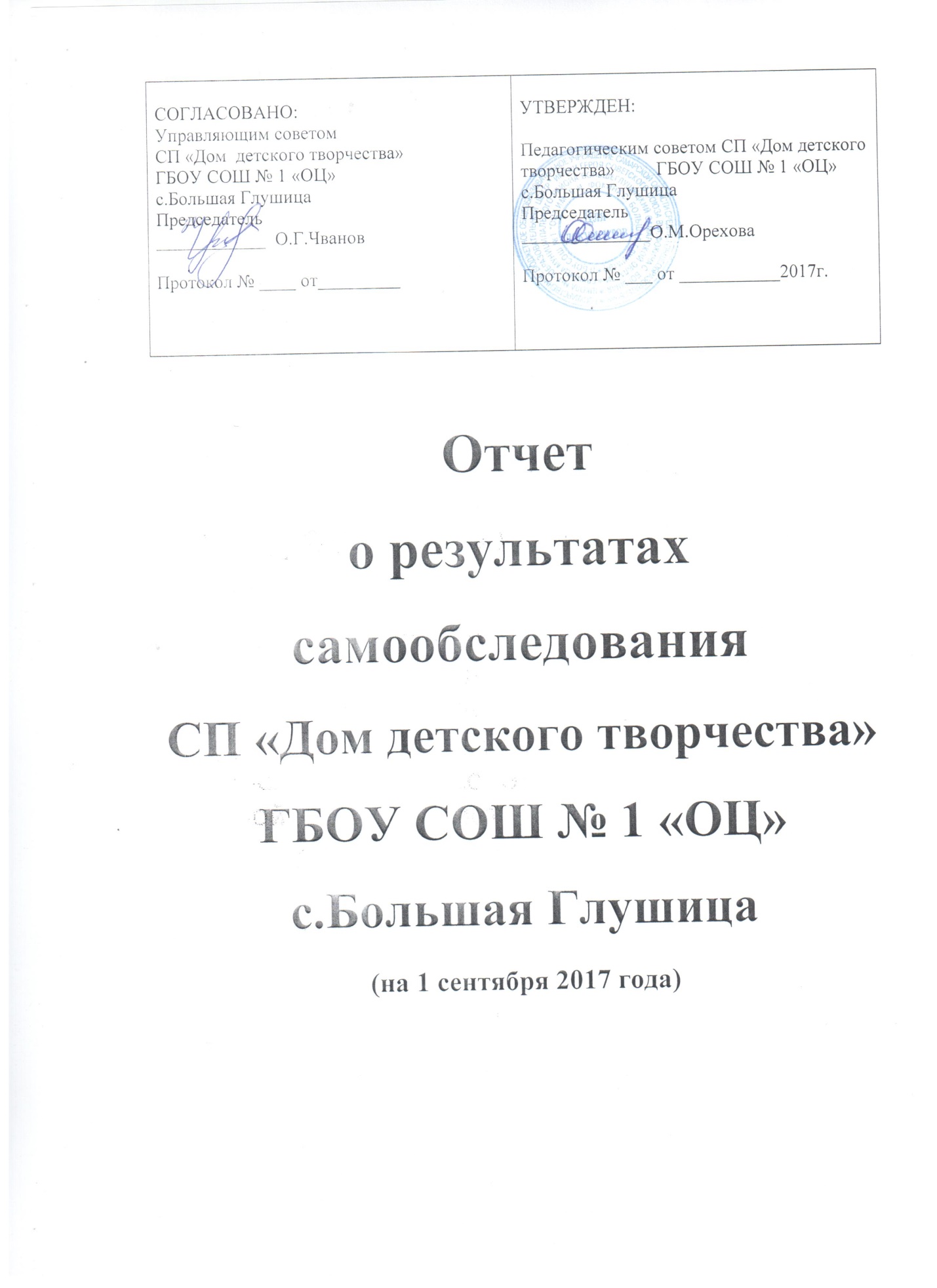 АНАЛИТИЧЕСКАЯ ЧАСТЬОбщая характеристика СППолное наименование, год постройки: Структурное подразделение государственного бюджетного общеобразовательного учреждения Самарской области средней школы № 1 «Образовательный центр» имени Героя Советского Союза В.И.Фокина  с. Большая Глушица муниципального района Большеглушицкий Самарской области «Дом детского творчества», реализующее дополнительные общеразвивающие программы, ______ года постройки.Юридический адрес: 446180, Самарская область, Большеглушицкий район, с.Большая Глушица, ул. Советская, дом 60Фактический адрес: 446180, Самарская область, Большеглушицкий район, с.Большая Глушица, ул. Советская, дом 60 8(846)21431, 8(846)21030Фамилия, имя, отчество начальника СП: Орехова Оксана МихайловнаОрганизационно-правовое обеспечение деятельности СП «Дом детского творчества»:ОГРН: 1116375000741ИНН: 6375000514Устав: утвержден приказом Южного управления МОНСО от 03.04.2015 № 141-од и приказом министерства имущественных отношений Самарской области от 29.04.2015  № 947.Лицензия на право осуществления образовательной деятельности серия 63Л01 № 0002003, рег. № 6256 от 01.12.2015, выдана МОНСО, срок действия  - бессрочно.Свидетельство о государственной аккредитации: № 452-16 от 12.01.2016г. срок действия свидетельства до 28.02.2014г. серия 63А01 № 0000496Программы, зафиксированные в приложении лицензии: дополнительное образование детей и взрослых.СП «Дом детского творчества» ГБОУ СОШ № 1 «ОЦ» с.Большая Глушица располагает необходимыми организационно-правовыми документами на ведение образовательной деятельности, реальные условия которой соответствуют требованиям, содержащимся в них.Адрес электронной почты: orehovaddt@yandex.ru Адрес сайта: bg-ddt.ru Режим работы: с 8.00 ч. до 20.00 ч.Организация функционирования СП «Дом детского творчества»Учреждение работает по согласованному и утвержденному плану работы на учебный год. Все мероприятия (педагогические советы, заседания методического совета, совещания) проводятся в соответствии с утвержденным годовым планом работы. Каждую неделю насущные вопросы деятельности решаются на совещании при начальнике, в котором принимают участие администрация, приглашенные педагоги по данному вопросу. В целом структура СП «Дом детского творчества» и система управления достаточны и эффективны для обеспечения выполнения функций учреждения в сфере дополнительного  образования в соответствии с действующим законодательством Российской Федерации.Собственная нормативная и организационно-распорядительная документация соответствует действующему законодательству РФ.Учебно-воспитательная деятельностьСП «Дом детского творчества» ГБОУ СОШ № 1 «ОЦ» с.Большая Глушица самостоятельно разработал программу своей деятельности (программу развития, план работы на год) с учетом запросов детей, потребностей семей, образовательных учреждений Большеглушицкого района. Учебный план сформирован исходя из устойчивого спроса на образовательные услуги.Цель:  Формирование и развитие творческой личности ребенка, содействие мотивации к познанию и творчеству; удовлетворение интересов и потребностей ребенка в сфере дополнительного образованияЗадачи: 1.	Развитие благоприятной и мотивирующей на обучение  атмосферы.2.	Ознакомление с  профессиональным стандартом  «Педагог».3.	Интеграция общего и дополнительного образования в реализации ФГОС.4.	Расширение спектра дополнительных образовательных услуг для детей.5.	Формирование у несовершеннолетних культуры здорового и безопасного образа жизни, укрепление здоровья, а также организация их свободного времени.6.	Создание условий для обеспечения равных социальных гарантий доступности услуг дополнительного образования для всех категорий детей, в том числе через разработку и внедрение адаптированных образовательных программ.7.	Обновление содержания системы дополнительного образования детей посредством приоритетной разработки и внедрения программ нового поколения, в том числе технического профиля.	Образовательная деятельность осуществлялась на базе СП «Дом детского творчества, образовательных учреждениях района, Реабилитационном центре и районном военкомате:	Учебный план реализуется в разнообразных формах организации детских объединений, всего 65, из них: театр моды, театр кукол, военно-патриотический клуб, подростковый клуб, молодежная телестудия. Содержание деятельности детских объединений в СП «Дом детского творчества» определяется педагогом с учетом рекомендаций Министерства образования РФ и министерством образования и науки самарской области. Педагоги работают по 5 авторским, 60 адаптированным программам и 4 индивидуальным образовательным маршрутам, утвержденным методическим советом.Образовательная деятельность базируется на избирательности и добровольности участия детей и их родителей в деятельности СП «Дом детского творчества». В учреждении проводится следующая классификация программ по направленностям:ХудожественнаяТехническаяСоциально-педагогическаяТуристско-краеведческаяКомплексная общеобразовательная программа ШРР «Мозаика»Индивидуальные образовательные программы для детей с ОВЗАвторы программ придерживаются личностно-ориентированного и коммуникативно-деятельностного подхода  к осуществлению образовательного процесса. Программы носят различный характер: ориентационный, базовый, углубленный. Педагогами (Кадыковой Е.Н.,) разработаны программы нового поколения, направленные на развитие инновационной деятельности в части образовательных областей, апробирования новых форм, методов, технологий. Целевое назначение содержания программ заключается не только в том, чтобы пробудить самостоятельную мысль воспитанника, но и помочь ему осознать жизненную необходимость постоянного обновления образования. каждая из программ способствует достижению школьником определенного уровня образованности: развивающее обучение (ориентация), общекультурное образование (адаптация, коммуникация), профильное образование (продуцирование).На уровне организации образовательной деятельности ребенка и педагога учебный план СП «Дом детского творчества» предполагает различные виды занятий (групповые и индивидуальные, уроки, лекции, семинары, репетиции, творческие вечера, концерты, слеты, сборы, конкурсы, проекты), включенные как в образовательные программы отдельных объединений, так и учреждения в целом.В учреждении организован мониторинг образовательной деятельности. Контроль за результативностью образовательной деятельности осуществляется в разнообразных формах: анализ посещаемых занятий, ведение личных папок (книжек) достижений обучающихся, портфолио, тестирование, выставки работ, концерты, конкурсы, олимпиады, конференции, ролевые, интеллектуальные игры, соревнования, творческие отчеты, зачеты, защита проектов и т.д.Учебный план реализуется по утвержденному на 2016-17 учебный год расписанию занятий.Выбор технологий осуществляется педагогами в зависимости от специфики объединения. В СП «Дом детского творчества» ведется активная работа по освоению и внедрению в образовательный процесс современных педагогических технологий. педагоги осваивают технологии интегративного развития, апробируя и создавая программы нового поколения по различным направленностям дополнительного образования. Апробированы технологии формирования жизненных стратегий учащихся, здоровьесберегающие, технологии социального проектирования и другие. 92% педагогов владеют новыми информационными технологиями. Отмечается изменение характера преобладающих методик и технологий учебного процесса: их ориентированность на формирование жизненных стратегий обучающихся, на продуктивную деятельность. На основе мониторинга образовательных потребностей реализуются дополнительные модули, направленные на формирование жизненных стратегий обучающихся, формирование ведущих компетенций. Результативность образовательного процесса во многом зависит от оптимального подбора и применения педагогических технологий.	Главным приоритетом с самого начала обучения для педагогов становится направленность на формирование инициативности, ответственности и самостоятельности ребенка. Третий год организована работа по индивидуальному образовательному маршруту для детей и ОВЗ.Организационно-массовая деятельность4.1Самооценка организации работы с одаренными детьми.В образовательной организации СП «Дом детского творчества» осуществляется разносторонняя реализация способностей обучающихся посредством предоставления широкого спектра объединений дополнительного образования. Выявление одаренных детей в нашем учреждении проводится педагогами на основе наблюдения, общения с родителями, изучения психологических особенностей, согласно программы «Каждый ребенок талантлив». План основных мероприятий по реализации программы «Каждый ребёнок талантлив» Индивидуально-личностная основа деятельности образовательной организации позволяет удовлетворить запросы конкретных детей, используя потенциал их свободного времени. Опыт работы показал нам, что использование перспективных образовательных технологий даёт высокий результат в обучении всех детей и одарённых детей, в частности, поэтому педагоги нашего учреждения активно апробируют передовые  педагогические технологии и методики, такие как:1. Технология проблемного обучения. Эту технологию мы рассматриваем как базовую. Преобразующая деятельность учащихся может быть наиболее эффективно реализована в процессе выполнения заданий проблемного характера. 2. Технология проектного обучения. В основе системы проектного обучения лежит творческое усвоение учащимися знаний в процессе самостоятельной поисковой деятельности, то есть проектирования. 3. Информационно-коммуникационные технологии. Процесс обучения одарённых детей предусматривает наличие и свободное использование разнообразных источников и способов получения информации, в том числе через компьютерные сети. В той мере, в какой у учащегося есть потребность в быстром получении больших объёмов информации, мы применяем компьютеризованные средства обучения. 4. Здоровьесберегающие технологии направлены на сохранение физического, психического, нравственного и духовного здоровья. 5. Игровые технологии способствуют ускорению процесса адаптации, межличностному и территориальному знакомству, выявлению лидеров и аутсайдеров. Одной из ведущих проблем в работе по развитию детской одаренности является готовность педагога к такому роду деятельности.Качество работы с одаренными детьми подтверждают результаты областных, районных конкурсов.Раздел 4.2. Самооценка воспитательной и организационно-массовой деятельности ОУВоспитательная деятельность в СП «Дом детского творчества» ориентирована на формирование общечеловеческих ценностей, социально-значимых качеств, базовой культуры детей и подростков, укрепление здоровья, оказание помощи в социализации, саморазвитии и творческой самореализации личности.Воспитательная и организационно-массовая работа ведётся в соответствии с планом работы по следующим направлениям: спортивно-оздоровительное; гражданско-патриотическое; духовно-нравственное, художественно-эстетическое воспитание, социальная деятельность, работа с родителями.Все направления воспитательной деятельности осуществляются: - в ходе образовательного процесса – использование здоровьесберегающих образовательных технологий, рациональное расписание;- при проведении мероприятий, направленных на:пропаганду здорового образа жизни, формирование ценностного отношения к своему здоровью; активизацию процесса развития у детей и подростков заинтересованного отношения к  истории и  культуре родного края, своей страны, формирование духовности, нравственности, патриотизма, воспитание толерантности, милосердия, способности проявить заботу;внедрение активной социальной практики, направленной на комфортную социализацию обучающихся в обществе и выстраивание гармоничных отношений с членами социума.укрепление и расширение связей с родителями.СП «Дом детского творчества» является организатором культурно-массовых мероприятий не только районных окружных, но и  областных и межрегиональных. Перечень массовых мероприятий разного уровня организованных  СП «Дом детского творчества» в 2016-2017г.Оздоровительные мероприятия являются важной частью спортивно-оздоровительной  деятельности. Проводится большая работа по профилактике наркомании, токсикомании, курения, по безопасности жизнедеятельности обучающихся. Это беседы по профилактике детского травматизма, беседы о правилах поведения на водоемах во время зимних и летних каникул, лекции и беседы о правильном питании.Проблемы организации спортивно-оздоровительной работы (отсутствие полноценного спортивного зала, современного инвентаря, недостаточное количество технических средств, педагогических кадров) частично решаются за счет тесного сотрудничества со школами Большеглушицкого района и ДЮСШ. Многие мероприятия проходят на базе школ.Внимание уделяется также духовно-нравственному, патриотическому воспитанию.Массовые мероприятия   военно-патриотической направленности  СП «Дом детского творчества» в 2016-2017г.Художественное направление образовательной деятельности является одним из основных в учреждении, что способствует развитию творческого потенциала личности ребенка, удовлетворению его эмоциональных, интеллектуальных, познавательных и культурных потребностей.Основными задачами являются:формирование потребности воспитанников  участвовать в творческих делах СП «Дом детского творчества»;воспитание стремления к содержательному и продуктивному времяпрепровождению;воспитание эстетического вкуса;участие в творческих конкурсах, выставках, проектах.Выступления творческих коллективов – детских объединений «Фантазия», «Домисолька», т.м. «Квадрат» и другие - можно увидеть на различных конкурсах, фестивалях, на концертных площадках района в дни профессиональных и государственных праздников. Обучающиеся  декоративно-прикладной направленности СП «Дом детского творчества» являются победителями   выставочной и конкурсной деятельности.Победители и лауреаты различного уровня и направленностей в 2016-2017г.г.Неоценимую роль в воспитательном процессе играет участие родительской общественности. Эта работа направлена на организацию сотрудничества в интересах ребёнка, формирование общих подходов к воспитанию, обучению, личностному развитию детей и имеет следующие формы взаимодействия:родительские собрания;индивидуальные консультации и беседы;праздники и мероприятия «Новый год», «День открытых дверей», «День призывника»  и др.;приглашение родителей на выставки, концерты;помощь родителей в организации мероприятий, поездок на различные конкурсы, соревнования;ознакомление родителей с учебно-воспитательным процессом на сайте.Организуя работу с родителями обучающихся объединений, педагоги учитывают сформированную мотивацию и позитивное отношение родителей (законных представителей) к деятельности учреждения. Организуя работу с родителями (законными представителями), СП «Дом детского творчества» ставит перед собой задачи:учет мнения родителей (законных представителей) при разработке будущего состояния образовательного и воспитательного процесса;привлечение родителей и родительской общественности (законных представителей) обучающихся к организации совместных мероприятий; сотрудничество при разрешении кризисных ситуаций.Перечень мероприятий, организованных и проведенных с участием общественностиМетодическая деятельностьДеятельность СП «Дом детского творчества» в 2016-17 учебном году проводилась в соответствии с планом работы учреждения.   Информационно-аналитическое направление становится приоритетным направлением в деятельности СП «Дом детского творчества», что свидетельствует об увеличении объема аналитических и статистических материалов по сравнению с прошлым учебным годом. Сотрудники СП «Дом детского творчества» обеспечивают сбор, систематизацию и анализ информации по тем направлениям мониторинга в образовании, которые отражают объективное состояние системы дополнительного образования в Большеглушицком районе. В учреждении осуществляется подборка методических материалов по темам: нормативно-правовая база, дополнительные общеобразовательные программы, методическая копилка, банк одаренных детей и др.В рамках данного направления администрацией СП «Дом детского творчества» создавались аналитические материалы по итогам проведения окружных и районных конкурсных мероприятий и отчеты о деятельности педагогов, осуществлялся сбор и обработка статистической информации о состоянии системы дополнительного образования и организации летнего отдыха за 2016-17 уч.г.В этом году СП «Дом детского творчества» организовал и провел для педагогов дополнительного образования следующие мероприятия:Семинар «Система методической работы по повышению профессионального мастерства педагогов дополнительного образования»;Деловая игра «Слагаемые успеха педагога дополнительного образования»;Анкетирование с целью изучения удовлетворенности родителей оказания государственных услуг;Консультативная помощь при подготовке к участию в конкурсах и конференциях для педагогических работников.С сентября по май прошло 4 заседания методического совета, на которых рассматривались вопросы по разработке, корректировке образовательных программ, аттестации педагогических работников и их участию в творческих конкурсах и конкурсах профессионального мастерства.Наличие достижений у педагогического коллектива (индивидуальные и/или коллективные) по внедрению в практику современных образовательных технологий:Показатели деятельности СП «Дом детского творчества» ГБОУ СОШ № 1 «ОЦ» с.Большая ГлушицаСОГЛАСОВАНО:		                        Управляющим советом        	       СП «Дом  детского творчества»ГБОУ СОШ № 1 «ОЦ»с.Большая Глушица Председатель ____________  О.Г.ЧвановПротокол № ____ от_________				УТВЕРЖДЕН:Педагогическим советом СП «Дом детского творчества»         ГБОУ СОШ № 1 «ОЦ»               с.Большая Глушица Председатель______________О.М.ОреховаПротокол № ___ от ___________2017г.УчреждениеКоличествоКоличествоКоличествоУчреждениеЧасов в неделюГруппДетейРайонный военкомат30564Реабилитационный центр4112ГБОУ СОШ № 1 «ОЦ» им. В.И.Фокина с.Большая Глушица20465ГБОУ СОШ № 2 «ОЦ» с.Большая Глушица6230ГБОУ ООШ с.Мокша6345ГБОУ СОШ «ОЦ» с.Александровка349111ГБОУ ООШ с.Новопавловка12561ГБОУ СОШ «ОЦ» п.Фрунзенский8460ГБОУ СОШ «ОЦ» п.Южный22899ГБОУ ООШ с.Тамбовка6230ГБОУ СОШ «ОЦ» с.Константиновка16567ГБОУ ООШ с.Малая Глушица22467СП «Дом детского творчества»29452739№Название ОПФИО педагогаВозрастСрок реализации1.Театр тенейКадыкова Е.Н.7-143 года2.ВолшебницаКучеренко О.А.9-143 года3.ЖемчужинаЛисицына Н.В.7-164 года4.ХореографияНикитченко И.П.7-147 лет5.РадугаТюрникова Е.Ф.7-15 1 год6.НепоседыУсманова Г.А.5-173 года7.ФантазерыУсманова Г.А.7-133 года8.КалейдоскопШабольникова А.Н.7-123 года9.Юные художникиШвецова А.В.7-103 года10.АссортиЮдина М.Н.7-143 года11.УлыбкаМоисеева Г.М. Моисеев С.И.5-72 года12.Волшебная кисточкаКузнецова Л.В.8-143 года13.Швейное делоКамынина Н.В.6-152 года14.ФантазияНам Л.В.10-151 год15.Духовой оркестрБалькин П.В.10-153 года16.Юный художникОбидина Н.В.7-174 года17.РукодельникиРоманенко О.И.8-111 год18.СтеллаБезгинов С.А.12-131год19.ХореографияЕрмольчева Ю.Г.14-171год20.ШпулькаКривоваЕ.А.9-141год21.ЭкспрессМоисеева Г.М.7-164года22.Веселая компанияМоисеев С .И..7-164года23.КапелькиСтрельцоваО.С.10-131 год24.Вязанная игрушкаЛядова Т.А.7-143года25.КарамелькаТрубникова Ю.А.7-103года26.ФантазияТрубникова Ю.А.8-101год№Название ОПФИО педагогаВозрастСрок реализации1.Компьютерная грамотностьАбдреева Н.П.16-18 лет1 год2.АжурЖуравлев А.М.9-16 лет4 года3.Юный техникЖуравлев А.М.10-18 3 года4.КвантТямакина О.А.15-181 год5.ИнфознайкаАйтасов Р.Ж.12-161 год6.ПлюсикиОськина Н.К.12-171 год7.ИКТешкаЛанкина О.В.8-103года8.Технология обработки древесиныШубин А.А.11-132года9.Столярное делоАбрашкин Н.Н.13-151год№Название ОПФИО педагогаВозрастСрок реализации1.СОГАстапов Е.В.7-17 3 года2.ВПК «Юный патриот»Дашевский Г.Н.12-18 3 года3.ВПК «Русичи»Михайленко А.В.13-183 года4.м.т. «Ракурс-ТВ»Резникова Е.Г.10-184 года5.п.к. «Ритм»Скобал О.В.12-182 года6.ПланетаЧаплашкина О.А.16-181 год7.ХозяюшкаШирина Н.П.14-181 год8.ГражданинБугрова О.В.14-171 год9.Юный математикПасс С.Ю.14-161 год10.Занимательный русский языкЕлистратова Е.А.12-151 год11.Поиграй-каТретьякова Г.В.5-71 год12.Страноведение Каргаева Л.А.10-131 год13.МатематикаБеляшова Л.В.10-181 год14.Фитнес-аэробикаКучеренко О.А.9-151год15.Юный пешеходНестерова А.Н.1-4класс1год16.Веселый светофорШарыпаева Т.В.5-71год17.Азбука пешеходаМокшина А.А.6-101 год18.Я-ЛидерБорякова М.Е.12-171год19.В гостях у сказкиКорнаухова Г.М.5-61год20.Светофор и его друзьяБуханцова К.С.8-111год21.РитмикаМакарова М.А.7-141год22.АБВГДейкаПикало Г.В.5-61год23.Азбука дорожного движенияМорозова И.В.6-71год24.«Шахматы и шашки»Антонова Н.В.10-111год25.ЭнергияЗубова К.А.13-181год№Название ОПФИО педагогаВозрастСрок реализации1.Школа безопасностиМатвеев П.В.12-18 3 года2.Юный краеведТишакова Л.С.13-141год№Название дисциплиныФИО педагогаВозрастСрок реализации1.КолобокУсманова Г.А.5-6лет2года2.Веселый карандашШвецова А.В.5-6лет2года3.КрохаМакурина Т.И.5-6лет2года4.ЛадушкиТрубникова Ю.А.5-6лет2года5.ДомисолькаКадыкова Е.Н.5-6 лет2года№Название ОПФИО педагогаВозрастСрок реализации1 «Неограниченные возможности за ширмой кукольного театра»Макурина Т.И.7-15 лет3 года2 «Непоседы» Усманова Г.А.5-17 лет3 года3 «Радуга» Тюрникова Е.Ф.9-12лет1год4 «Швейное дело» Камынина Н.В.6-15лет1год№МероприятияСроки выполненияСроки выполненияСроки выполненияИсполнителиИсполнителиОжидаемые результаты1.Система мер по выявлению одарённых детейСистема мер по выявлению одарённых детейСистема мер по выявлению одарённых детейСистема мер по выявлению одарённых детейСистема мер по выявлению одарённых детейСистема мер по выявлению одарённых детейСистема мер по выявлению одарённых детей1.1.Разработка методических рекомендаций по поэтапному выявлению одарённых детей в системе дошкольного и дополнительного образования.2011год2011годЗубова М.А.Педагоги доп.образованияЗубова М.А.Педагоги доп.образованияПакет методических рекомендаций и диагностических материалов.Пакет методических рекомендаций и диагностических материалов.1.2.Проведение  семинаров-практикумов с педагогами, психологами по вопросам выявления одарённых детей.В течение периодаВ течение периодаЗубова М.А.Орехова О.М.Зубова М.А.Орехова О.М.Компетентность специалистов в вопросах выявления одарённых детей. Адаптированные к условиям ОУ диагностические материалы.Компетентность специалистов в вопросах выявления одарённых детей. Адаптированные к условиям ОУ диагностические материалы.1.3.Создание  и пополнение базы данных одарённых детейВ течение периодаВ течение периодаЗубова М.А.Зубова М.А.Созданная база данных одарённых детей. Механизм её обновления.Созданная база данных одарённых детей. Механизм её обновления.2.Система мер по поддержке и развитию одарённых детейСистема мер по поддержке и развитию одарённых детейСистема мер по поддержке и развитию одарённых детейСистема мер по поддержке и развитию одарённых детейСистема мер по поддержке и развитию одарённых детейСистема мер по поддержке и развитию одарённых детейСистема мер по поддержке и развитию одарённых детей2.1.Информирование ОУ о возможностях участия в мероприятиях для одарённых детей на разных уровнях.В течение периодаАкимова Л.Ю.Акимова Л.Ю.Акимова Л.Ю.Система информации о возможностях участия в мероприятиях для одарённых детей.Система информации о возможностях участия в мероприятиях для одарённых детей.2.2.Проведение учрежденческого и окружного этапов научно-практической конференции учащихся.Январь-февраль каждого годаЗубова М.А.Акимова Л.Ю.Зубова М.А.Акимова Л.Ю.Зубова М.А.Акимова Л.Ю.Победители этапов продолжат участие в следующем этапе конференции.Победители этапов продолжат участие в следующем этапе конференции.2.3.Проведение интеллектуального конкурса «Умники и умницы».Ежегодно в апрелеПедагог-организатор ДДТПедагог-организатор ДДТПедагог-организатор ДДТПобедители конкурса.Победители конкурса.2.4.Проведение интеллектуальных и творческих конкурсов, фестивалей, турниров среди одарённых школьников.По плану в течение каждого годаАкимова Л.Ю.Акимова Л.Ю.Акимова Л.Ю.Система интеллектуальных и творческих конкурсов.Система интеллектуальных и творческих конкурсов.2.5.Организация лагеря дневного пребывания с участие одарённых детей. Июнь каждого годаОрганизационно-массовый отделОрганизационно-массовый отделОрганизационно-массовый отделПрограмма лагеря дневного пребывания.Программа лагеря дневного пребывания.2.6.Разработка системы взаимодействия педагогов с семьёй одарённого ребёнка.В течение периодаПедагоги доп.образованияПедагоги доп.образованияПедагоги доп.образованияПакет методических рекомендаций..Пакет методических рекомендаций..2.7.Участие в сетевых проектах с использованием возможностей Интернет.В течение периодаСкобал О.В.Скобал О.В.Скобал О.В.Участники и победители сетевых проектов.Участники и победители сетевых проектов.2.8.Подборка творческих и проектных  работ по итогам научно-практической конференции, проектов и конкурсов.В течение периодаЗубова М.А.Акимова Л.Ю.Зубова М.А.Акимова Л.Ю.Зубова М.А.Акимова Л.Ю.Материалы творческих работМатериалы творческих работ2.9.Составление плана массовых мероприятий  с одарёнными детьмиЕжегодноАкимова Л.Ю.Акимова Л.Ю.Акимова Л.Ю.План работыПлан работы3.Система мер по повышению профессиональной компетенции педагогических кадров в работе с одарёнными детьмиСистема мер по повышению профессиональной компетенции педагогических кадров в работе с одарёнными детьмиСистема мер по повышению профессиональной компетенции педагогических кадров в работе с одарёнными детьмиСистема мер по повышению профессиональной компетенции педагогических кадров в работе с одарёнными детьмиСистема мер по повышению профессиональной компетенции педагогических кадров в работе с одарёнными детьмиСистема мер по повышению профессиональной компетенции педагогических кадров в работе с одарёнными детьмиСистема мер по повышению профессиональной компетенции педагогических кадров в работе с одарёнными детьми3.1.Проведение семинаров по вопросам одарённости, признакам и видам одарённости детейПо плану методического отделаЗубова М.А.Зубова М.А.Зубова М.А.Индивидуальные образовательные программы. Профессиональная компетентность ПДО.Индивидуальные образовательные программы. Профессиональная компетентность ПДО.3.2.Создание банка ОП по работе с одарёнными детьми, перспективных технологий обучения одарённых детей. В течение периодаЗубова М.А.Зубова М.А.Зубова М.А.Банк ОПБанк ОП3.3.Участие в конкурсе авторских ОП, учебно-методических материалов к ОП По плануАкимова Л.Ю.Зубова М.А.Акимова Л.Ю.Зубова М.А.Акимова Л.Ю.Зубова М.А.Участие и победа в конкурсахУчастие и победа в конкурсах3.4.Сбор материалов эффективного опыта работы с одарёнными детьмиВ течение периодаЗубова М.А Акимова Л.Ю.ПДОЗубова М.А Акимова Л.Ю.ПДОЗубова М.А Акимова Л.Ю.ПДОПополнение и обновление материалов по работе с одарёнными детьмиПополнение и обновление материалов по работе с одарёнными детьми№Мероприятие1Межрегиональный фестиваль волонтеров работающих по профилактической программе «Свежий ветер»2Межрегиональная научно-практическая конференция «Среда образовательного учреждения как средство воспитания, развития и социализации личности ребенка»3XXI Межрегиональный фестиваль детской и молодёжной самодеятельной прессы «Журналюгин»Межрегиональные: 31Областная профильная смена детских театров моды  «Лабиринты моды»2Областной слет социально активных школьников «Время мечтать, время действовать»3Областной семинар-практикум Тема: «Ученическое самоуправление в условиях современной школы»4Областные творческие сборы лидеров ученического самоуправления «Большая перемена»5VI открытый слет детских и молодежных школьных организаций Самарской области6Областной фестиваль «Шире круг» для детей с ограниченными возможностями здоровья.7Зональный конкурс профессионального мастерства «Учитель года»8Областной педагогический слёт «Школа молодого педагога»Областные: 81Окружной смотр – конкурс «Учительская весна»2Окружной конкурс «Учитель года»3Окружной этап  областного конкурса социальных проектов «Гражданин»4Окружной конкурс патриотической песни  «Я люблю тебя, Россия!»5Окружной этап регионального турнира интеллектуальной игры «Брейн-ринг» «Живая Волга»6Окружной фестиваль танца «В гостях у Терпсихоры»7Окружной фестиваль национальных  культур «Все мы разные, но все мы вместе»8Окружной конкурс агитбригад «И помнит мир спасенный»9Окружной конкурс «Друзья по вдохновению»10Окружной проект «Достопримечательности родного края»11Окружной смотр- конкурс детских отрядов «В ногу с победой»12Окружной конкурс социальной рекламы «Мир глазами детей»13Окружной слет лидеров ученического самоуправления14Окружной слет  совета старшеклассников15Окружная конференция старшеклассников16Окружной фестиваль для дошкольников «Карапуз-Шоу»17Окружной Арт-фестиваль «Мост дружбы»18Окружной конкурс социального плаката, пропагандирующего чтение «Читать не вредно, вредно не читать»19Окружной этап областного конкурса хореографических ансамблей «Зимняя сказка»         20Окружная спартакиада «Дружно, смело, с оптимизмом – за здоровый образ жизни!»Окружные:201Районный конкурс рисунков   «Беззаботное детство»               2Районный конкурс чтецов «Детство - чудесная страна» (для школьников)3Районный конкурс «Горжусь  тобою мой край родной !» 4Районный конкурс творческих работ «Скажи терроризму нет!»5Районный конкурс живописи и графики «Родная глубинка»        6Районный конкурс  «Родные мотивы»7Муниципальный фестиваль-конкурс детского и юношеского творчества «Моя Россия»8Муниципальный фестиваль-конкурс стихов и песен о Великой Победе9Районный конкурс агитбригад ЮИД10Районный конкурс вокалистов «Серебряный микрофон»11Районный конкурс «Зелёная планета»12Районный конкурс фоторабот « Юность Самары»13Районный конкурс литературно-творческих работ «Куйбышев запасная столица»14Районный конкурс детского рисунка «Безопасный труд в моем представлении»15Районный конкурс творческий работ «Война глазами детей»16Районный конкурс чтецов «Живая классика»17Праздничная программа, посвящённая 8 марта18Районное мероприятие, посвященное Дню медицинского работника19Районный конкурс по профилактике ДТП «Учись быть пешеходом»20Районный конкурс  вокалистов «Серебряный микрофон» ( для школьников)21Районный  конкурс вокалистов «Утренние звездочки» (для дошкольников)22Районный конкурс чтецов для дошкольников23Районные Посты №1, посвященные памятным датам                 24Районный спортивный праздник , посвященный  Дню  защиты детей «Вместе мы сила»25Районное мероприятие «День молодежи»26Районная эстафета на Приз Героя Советского Союза Н.В.Попова27Районное мероприятие «Читаем детям о войне»28Районное мероприятие, посвященное «Дню призывника»29Районное мероприятие посвященное «Дню работников сельского хозяйства»30Районное мероприятие «Ночь искусств»31Районный конкурс  новогодних и рождественских композиций  «Новогоднее  кружево» 32Районный праздничный концерт, посвященный «Дню пожилого человека»33Районный праздничный концерт для родителей «Каждый ребенок талантлив»34Районный концерт для педагогов, посвященный «Дню учителя»35Районный концерт, посвященный профтехобразованию36Районное мероприятие, посвященное «Дню единства»37Районное  мероприятие, посвященные  «Параду памяти 7 ноября 1941»38Районное мероприятие «Широкая масленица»39Районное мероприятие посвященное «Дню матери»40Районный праздничный концерт в пансионате ветеранов войны и труда41Районное мероприятия, посвященные  дню полиции42Районное мероприятие «Хорошее настроение»43Районное мероприятие, посвящённое Дню защиты детей «Лето, солнце, жара!»44Районный конкурс «Безопасное колесо»45Районное мероприятие, посвещённое дню памяти погибших в радиационных авариях и катастрофах «Жертвам Чернобольской катастрофы»46Районное мероприятие «День семьи, любви и верности»47Районная военно-спортивная игра «Зарница Поволжья»48Районное мероприятие «Волшебная радуга»49Районный конкурс творческих, проектных и исследовательских работ учащихся «Вместе ярче»50Районный конкурс творческих работ на экологическую тематику «Моя ООПТ»Районные: 50№Мероприятие1Всероссийская акция «Смотр постов №1»2Областной конкурс по пулевой стрельбе3Областной конкурс «Бравые солдаты»4Губернский фестиваль «Рождённые в сердце России»5Окружной этап  областного конкурса социальных проектов «Гражданин»6Окружной конкурс патриотической песни  «Я люблю тебя, Россия!»7Окружной смотр-конкурс «В ногу с Победой»8 Окружная  военно-спортивная игра «Зарница Поволжья»9Уроки мужества№Название  конкурса  Количество  обучающихся -победителей1Районный конкурс рисунков   «Беззаботное детство»12Районный конкурс чтецов «Детство - чудесная страна» для дошкольного возраста13Районный конкурс агитбригад по профилактике дорожно - транспортного травматизма14Районный конкурс творческих работ «Скажи терроризму нет!»25Районный конкурс живописи и графики «Родная глубинка»        66Районный конкурс  «Родные мотивы»27Муниципальный фестиваль-конкурс детского и юношеского творчества «Моя Россия»68Районный конкурс социального плаката, пропагандирующего чтение «Читать не вредно, вредно не читать»29Районный конкурс «Безопасный труд в моём представлении»110Районный конкурс вокалистов «Серебряный микрофон»311Районный конкурс «Зелёная планета»212Районный конкурс фоторабот « Юность Самары»213Районный конкурс «Война глазами детей»114Районный конкурс «Живая классика»115Районный конкурс экологического рисунка «Горжусь тобой, мой край родной»316Районный фестиваль «Символы великой России»617Районный конкурс творческих работ «Выборы глазами молодых»218Районный конкурс чтецов для школьников119Районный конкурс «Вместе ярче»120Районный фестиваль «Твой шанс»1Районные :  451 Окружной конкурс проектов «Гражданин»12Окружной этап областного конкурса хореографических ансамблей «Созвездие»         43Окружной конкурс детских творческих работ « Мир глазами детей»24Окружной смотр-конкурс «В ногу с Победой»1Окружные: 81 Областной конкурс «Дорогою добра» 32Областной фестиваль-конкурс "Символы великой России"     13Областной конкурс «Память сердца – гордость поколения»14Областной конкурс «Легенда Жигулей»15Областной конкурс детского творчества «Зеркало природы»36 Областной фестиваль «Радуга Поволжья»27Областные школьные Кирилло-Мефодиевские чтения18Областной конкурс театров моды «Лаборатория моды»39Межмуниципальный конкурс «Хрустальный башмачок»2Областные: 171Всероссийский конкурс «Красота родного края»52Международный фестиваль моды и театрального костюма  "Поволжские сезоны Александра Васильева"                                  13Всероссийский конкурс творческих работ «Новое поколение»24Международный   фестиваль конкурс   детского и юношеского    творчества «Казанские узоры»                             25Международный   конкурс фестиваль   детского юношеского   творчества "Осенний   калейдоскоп"       66Международный     конкурс фестиваль "Волга в сердце впадает мое"                                                      57Всероссийский конкурс «Урок+»18Международный конкурс театров детской и молодежной моды "Лабиринты моды"   Гран-При                         29 Международный конкурс -фестиваль детского и юношеского творчества "Весенняя капель" 410Межрегиональный фестиваль детской и молодёжной самодеятельной прессы «Журналюгин»311Международный конкурс творческих работ «Петух – символ 2017 года»112Всероссийский конкурс «Золотая рыбка»2Всероссийский конкурс «Умелые руки»1Международные: 35№МероприятиеСостав участников1День ветерана "Верные Отечеству"    Е.И.Дмитриева, Г.Н.Дашевскеий, А.М.Журавлев                        2"Край, в котором мы живем" А.Ежелева.с.В.Черкашина, Г.А..Усманова        3Экологическая акция по благоустройству прилегающей территории СП "Дом детского творчества"О.Г.Чванов и педагоги СП "Дом детского творчества"         4Районный конкурс фоторабот с привлечением общественностичлены комиссии: Т.В.Иванова, Г.Ю.Кульмякова, О.М.Орехова,О.В.Конорева,Л.Ю.Акимова                5Конкурс патриотической песни "Я люблю тебя, Россия"Председатель  Больеглушицкого отделения ВОО войны "Боевое братство" -А.В.Михайленко                     6Спортивный праздник с участием родительской общественности «Вместе мы сила»О.Г.Чванов,   Л.Н.Шайкомалова,  родительская общественность м.р.Большеглушицкий       7Районный конкурс чтецов по теме «Детство-чудесная страна»член жюри: заслуженный человек Большеглушицкого района -Т.В.Долгова          8Районный праздник "День защиты детей"  В.Ю.Купрюшкин, А.В.Ракитин                     9Новогодние елки для воспитанников СП "Дом детского творчества"Г.В. Гейман, О.В. Долотовская10Районная акция "Открой сердце навстречу добру" встреча с ветеранами ВОВ и ОО"Возрождение" Е.И.Дмитриева11Районный конкурс вокалистов детей дошкольного возраста «Утренние звездочки»Н.А.Прилепкина№ФИОДокументДата 1Дашевский Г.Н.Благодарность ГБУ СО АМП в рамках реализации областной акции единых действий «Перекличка Постов № 1 «Этих дней не смолкнет слава»2016г.2ВПК «Юный патриот»Благодарность ГБУ СО АМП в рамках реализации областной акции единых действий «Перекличка Постов № 1 «Этих дней не смолкнет слава»2016г.3СП ДДТБлагодарственное письмо за участие в летней профильной смене «Между прошлым и будущим»16-21.06.20174СП «Дом детского творчества»Грамота за 3 место в районном спортивном празднике «Вместе мы сила!»09.06.20175СП «Дом детского творчества»Диплом активного участника областных творческих сборов «Большая перемена»2017г.6Журавлев А.М.Благодарственное письмо за высокое качество презентации опыта работы23.11.2016г.7Журавлев А.М.Диплом за участие в межпоселенческой выставке ДПТ «Большеглушицкие узоры»2016г.8Ирмагамбетова А.Р.Диплом 1 степени в номинации «Художественное чтение» областного конкурса творчества педагогов «Вдохновение»2017г.9Ирмагамбетова А.Р.Благодарственное письмо за высокий профессионализм в подготовке победителя конкурса17-22.04.2017г.10Кадыкова Е.Н.Грамота победителя в номинации «Педагог дополнительного образования» окружного конкурса «Учитель года – 2017»05.12.2016г.11Кадыкова Е.Н.Сертификат о присуждении премии Губернатора СО педагогическому работнику, наиболее успешно реализующему долгосрочный воспитательный проект особой педагогической и общественной значимости4.10.2016г.12Кадыкова Е.Н.Грамота МОНСО за творческий подход при проведении открытого занятия в XIII областном конкурсе педагогического мастерства «Сердце отдаю детям»22.03.2017г.13Каргаева Л.А.Благодарность за активное участие в работе международного проекта для учителей 20.12.2016г.14Каргаева Л.А.Свидетельство о достигнутых высоких результатах01.12.2016г.15Каргаева Л.А.Диплом за 1 место в международном творческом конкурсе «Росмедаль» номинация «Авторский проект»26.12.2016г.16Каргаева Л.А.Диплом за 3 место во Всероссийском конкурсе «Внеурочная образовательная деятельность педагога в соответствии с ФГОС»02.11.2016г.17Каргаева Л.А.Благодарственное письмо за активное участие в конкурсе «Я энцеклопедия»Осень 201618Каргаева Л.А.Диплом 1 степени за участие в мероприятии, проводимом на сайте «Солнечный свет»: международная интернет-олимпиада «Страноведение. Германия» 07.10.2016г.19Каргаева Л.А.Благодарственное письмо Губернатора СО2016г.20Макурина Т.И.Сертификат в работе экспертного жюри окружного конкурса «Ярмарка методических инноваций»Март 2017г.21Макурина Т.И.Сертификат руководителя МБУ УК 2016г.22Макурина Т.И.Диплом 3 степени в номинации «Театральное искусство» областного конкурса методических разработок педагогов «Открытый урок»2017г.23Михайленко А.В.Благодарность ГБУ СО АМП в рамках реализации областной акции единых действий «Перекличка Постов № 1 «Этих дней не смолкнет слава»2016г.24ВПК «Русичи»Благодарность ГБУ СО АМП в рамках реализации областной акции единых действий «Перекличка Постов № 1 «Этих дней не смолкнет слава»2016г.25ВПК «Русичи»Благодарность ГБУ СО АМП за активное участие в IX областном смотре часовых Постов № 12016г.26Обидина Н.В.Диплом за участие в межпоселенческой выставке ДПТ «Большеглушицкие узоры»2016г.27Обидина Н.В.Диплом 2 степени всероссийского конкурса методических разработок «Урок+»15.11-10.12.2016г.28Обидина Н.В.Благодарственное письмо за проведение мастер-класса на IX межмуниципальном игровом этнографическом фестивале «Волжские забавы»15.10.206г.29Орехова О.М.Благодарственное письмо ГБОУ ДОД ЦРТДЮ ЦСМ2017г.30Резникова Е.Г.Благодарственное письмо фестиваля молодежной журналистики209.10.2016г.31Резникова Е.Г.Диплом куратора за подготовку победителя всероссийского фотоконкурса «Красота родного края» 11-13 лет29.05.2017г.32Резникова Е.Г.Диплом куратора за подготовку победителя всероссийского фотоконкурса «Красота родного края» 114-16 лет 29.05.2017г.33Резникова Е.Г.Диплом куратора за подготовку победителя всероссийского фотоконкурса «Красота родного края» 17-18 лет29.05.2017г.34Скобал О.В.Благодарственное письмо ГБОУ ДОД ЦРТДЮ ЦСМ за организацию и проведение областных творческих сборов «Большая перемена» в рамках областной социально-педагогической программы «За ученические советы»2017г.35Скобал О.В.Благодарственное письмо ГБУ СО АМП за профессиональное консультирование специалистов сферы молодежной политики36Скобал О.В.Диплом за участие в межрегиональной научно-практической конференции «Среда ОУ как средство воспитания, развития и социализации личности ребенка»25.04.2017г.37Скобал О.В.Благодарственное письмо ГБОУ ДОД ЦРТДЮ ЦСМ за участие в летней профильной смене «Фестиваль добровольцев» в рамках областной социально-педагогической программы «Молодежь в действии»38Скобал О.В.Благодарственное письмо ГБОУ ДОД ЦРТДЮ ЦСМ за участие в областной программе «За ученические советы»2017г.39Скобал О.В.Благодарственное письмо ГБОУ ДОД ЦРТДЮ ЦСМ жюри в рамках XIII областного конкурса моделей и лидеров ученического самоуправления 2017г.40ПК «Ритм»Благодарственное письмо за внедрение технологии «Городская молодежная акция «StopСпайс» в рамках областной акции «Молодежь в действии»2016г.41Скобал О.В.Сертификат участника регионального семинара исследовательской и проектной деятельности старшеклассников СО13.02.2017г.42Трубникова Ю.А.Сертификат жюри окружного конкурса хореографического искусства «Зимняя сказка»02.12.2016г.43Усманова Г.А.Сертификат участника окружного конкурса «Ярмарка методических инноваций»Март 2017г.44Черкашина С.В.Благодарственное письмо оргкомитета конкурса красоты «MISS BEAUTY SAMARA 2017»45Черкашина С.В.Благодарственное письмо открытого городского фестиваль-конкурса театров моды и студий костюма «Лаборатория моды»2017г.46Шабольникова А.Н.Диплом куратора за подготовку победителя всероссийского творческого  конкурса для детей «Новое поколение»18.01.2017г.47Юдина М.Н.Диплом участника межпоселенческой выставки ДПТ «Большеглушицкие узоры»2016г.48Юдина М.Н.Диплом куратора за подготовку победителя всероссийского творческого  конкурса для детей «Новое поколение»19.01.2017г.49СП «Дом детского творчества»Диплом за участие в конкурсе программ развития организаций дополнительного образования детей «Арктур-2017»2017г.№ПоказателиКоличество (за отчетный период)Количество (за период, предшествующий отчетному)Единица измерения1Образовательная деятельностьОбразовательная деятельностьОбразовательная деятельность1.1.Общая численность обучающихся, в том числе14501400человек1.1.1.Детей дошкольного возраста (5-6 лет)131/9%80/6%человек/%1.1.2.Детей младшего школьного возраста  (7-11 лет)659/45%603/42%человек/%1.1.3.Детей среднего школьного возраста (12-15 лет)450/31%531/36%человек/%1.1.4.Детей старшего школьного возраста (16-18 лет)210/15%186/16%человек/%1.2.Численность учащихся, обучающихся по образовательным программам по договорам об оказании платных образовательных услуг00человек/%1.3.Численность/удельный вес численности учащихся, занимающихся в 2 и более объединениях, в общей численности учащихся83/6%273/19,5%человек/%1.4.Численность / удельный вес численности учащихся с применением дистанционных образовательных технологий, электронного обучения, в общей численности учащихся  2/0.1%2/0,1%человек/%1.5.Численность/удельный вес численности по образовательным программам для детей с выдающимися способностями, в общей численности учащихся28/1,9%9/0,6%человек/%1.6.Численность/удельный вес численности учащихся по образовательным программам, направленным на работу с детьми, с особыми потребностями в образовании, в общей численности учащихся, в том числе:461/31,8%374/26,7%человек/%1.6.1.Учащиеся с ограниченными возможностями21/1,5%17/1,2%человек/%1.6.2.Дети-сироты, дети, оставшиеся без попечения родителей19/1,3%7/0,5%человек/%1.6.3.Дети-мигранты00человек/%1.6.4.Дети, попавшие в трудную жизненную ситуацию421/29%350/25%человек/%1.7.Численность/удельный вес численности учащихся, занимающихся учебно-исследовательской, проектной деятельностью, в общей численности учащихся110/7,6%90/6%человек/%1.8.Численность/удельный вес численности учащихся, принявших участие в массовых мероприятиях, в общей численности учащихся, в том числе: 1215/83,7%1117/81,5%человек/%1.8.1.На муниципальном уровне835/57,5%799/57%человек/%1.8.2.На окружном уровне117/8%96/6,8%человек/%1.8.3.На региональном уровне257/18,5%246/17%человек/%1.8.4.На межрегиональном уровне43/ 2,9%40/2,8%человек/%1.8.5.На федеральном уровне48/3,3%45/3,2%человек/%1.8.6.На международном уровне24/1,6%20/1,5%человек/%1.9.Численность/удельный вес численности учащихся-победителей и призеров массовых мероприятий, в общей численности учащихся, в том числе:261/18%246/17,8%человек/%1.9.1.На муниципальном уровне45/3,1%43/3%человек/%1.9.2.На окружном уровне8/0,6%0человек/%1.9.3.На региональном уровне129/9,2%129/9,2%человек/%1.9.4.На межрегиональном уровне32/2,3%32/2,3%человек/%1.9.5.На федеральном уровне31/2,3%30/2,2%человек/%1.9.6.На международном уровне16/1,1%15/1%человек/%1.10.Численность/удельный вес численности учащихся, участвующих в образовательных и социальных проектах, в общей численности учащихся, в том числе:261/18,6%261/18,6%человек/%1.10.1.На муниципальном уровне201/18,1%201/18,1%человек/%1.10.2.На окружном уровне00человек/%1.10.3.На региональном уровне60/4,3%60/4.3%человек/%1.10.4.На межрегиональном уровне00человек/%1.10.5.На федеральном уровне00человек/%1.10.6.На международном уровне00человек/%1.11.Количество массовых мероприятий, проведенных образовательной организацией, в том числе:8139единиц1.11.1.На муниципальном уровне5036единиц1.11.2.На окружном уровне20единиц1.11.3На региональном уровне80единиц1.11.4.На межрегиональном уровне00единиц1.11.5.На федеральном уровне00единиц1.11.6.На международном уровне30единиц1.12.Общая численность педагогических работников:6151человек1.13.Численность/удельный вес численности педагогических работников, имеющих высшее образование, в общей численности педагогических работников35/57%37/72,5%%человек/%1.14.Численность/удельный вес численности педагогических работников, имеющих высшее образование педагогической направленности, в общей численности педагогических работников24/39%25/49%человек/%1.15.Численность/удельный вес численности педагогических работников, имеющих среднее профессиональное образование, в общей численности педагогических работников25/41%15/28%человек/%1.16.Численность/удельный вес численности педагогических работников, имеющих среднее профессиональное образование педагогической направленности, в общей численности педагогических работников18/30%8/15,6%человек/%1.17.Численность/удельный вес численности педагогических работников, которым по результатам аттестации присвоена квалификационная категория в общей численности педагогических работников, в том числе:32/52%28/52%человек/%1.17.1.Высшая8/13%9/18%человек/%1.17.2.Первая24/39%19/37%человек/%1.18.Численность/удельный вес численности педагогических работников в общей численности педагогических работников, педагогический стаж которых составляет:24/39%14/27,4%человек/%1.18.1.До 5 лет13/21%10/19,6%человек/%1.18.2.Свыше 30 лет11/18%4/7,8%человек/%1.19.Численность/удельный вес численности педагогических работников в общей численности педагогических работников в возрасте до 30 лет12/20%10/19,6%человек/%1.20.Численность/удельный вес численности педагогических работников в общей численности педагогических работников в возрасте от 55 лет8/13%8/15,7%человек/%1.21.Численность/удельный вес численности педагогических и административно-хозяйственных работников, прошедших за последние 5 лет повышение квалификации/профессиональную переподготовку по профилю педагогической деятельности или иной осуществляемой в образовательной организации деятельности, в общей численности педагогических и административно-хозяйственных работников18/30%18/35,3%человек/%1.22.Численность/удельный вес численности специалистов, обеспечивающих методическую деятельность образовательной организации, в общей численности сотрудников образовательной организации6/10%2/4%человек/%1.23.Количество публикаций, подготовленных педагогическими работниками образовательной организации:1.23.1.За 3 года6547единиц1.23.2.За отчетный период1815единиц1.24.Наличие в организации дополнительного образования системы психолого-педагогической поддержки одаренных детей, иных групп детей, требующих повышенного педагогического вниманиянетнетДа/нет2.ИнфраструктураИнфраструктураИнфраструктура2.1.Количество компьютеров в расчете на одного учащегося0,030,03единиц2.2.Количество помещений для осуществления образовательной деятельности, в том числе:77единиц2.2.1.Учебный класс55единиц2.2.2.Лаборатория00единиц2.2.3.Мастерская11единиц2.2.4.Танцевальный класс11единиц2.2.5.Спортивный зал00единиц2.2.6.Бассейн00единиц2.3.Количество помещений для организации досуговой деятельности учащихся, в том числе:00единиц2.3.1.Актовый зал00единиц2.3.2.Концертный зал00единиц2.3.3.Игровое помещение00единиц2.4.Наличие загородных оздоровительных лагерей, баз отдыханетнетда/нет2.5.Наличие в образовательной организации системы электронного документооборотададада/нет2.6.Наличие читательского зала библиотеки, в том числе:нетнетда/нет2.6.1.С обеспечением возможности работы на стационарных компьютерах или использования переносных компьютеровнетнетда/нет2.6.2.С медиатекойнетнетда/нет2.6.3.Оснащенного средствами сканирования и распознавания текстовнетнетда/нет2.6.4.С выходом в Интернет с компьютеров, расположенных в помещении библиотекинетнетда/нет2.6.5.С контролируемой распечаткой бумажных материаловнетнетда/нет2.7.Численность/удельный вес численности учащихся, которым обеспечена возможность пользоваться широкополосным Интернетом (не менее 2 Мб/с), в общей численности учащихся55/3,8%45/3,2%человек/%